Projet 2024 - prévention des risques psychosociaux – Formulaire de demande d’Accompagnement collectifCe formulaire vous permet d’introduire à l’APEF une demande d’accompagnement collectif, dans le cadre du projet 2024 portant sur la prévention des risques psychosociaux.Ce formulaire est à transmettre par mail si possible au format Word à bet@apefasbl.org. L’APEF vous informera de sa décision au plus tard 2 mois après la réception de votre demande.Pour plus d’informations concernant cette action : Cliquez ici.FICHE SIGNALETIQUE DE VOTRE ASBLNom de votre asbl :      Numéro d’immatriculation ONSS :       	Numéro d’entreprise :        Commission paritaire :      	Secteur d’activité : Adresse :      	Code postal :     	Localité :       Tél :       	E-mail général :            Nombre de salariés :      Numéro de compte bancaire : BE      Votre association est-elle assujettie à la TVA ?  Oui      NonOrgane(s) de concertation sociale présent(s) au sein de votre association  Conseil d’Entreprise (CE)                               Délégation syndicale (DS)  Comité pour la Prévention et la Protection au Travail (CPPT)             AucunY a-t-il un conseiller en prévention désigné au sein de votre asbl ?  Oui      NonY a-t-il une personne de confiance désignée au sein de votre asbl (concernant les risques psychosociaux) ?  Oui      NonPersonne de contact Nom :       	Prénom :       	Fonction :      E-mail :       	Téléphone :      Je souhaite recevoir des informations par mail concernant le projet   Oui      NonDESCRIPTIF DE VOTRE demande1. Origine de votre demande
Pourquoi voulez-vous réaliser un accompagnement collectif concernant la prévention des risques psychosociaux ? : Avez-vous déjà mené des actions de prévention des risques psychosociaux dans votre institution/entreprise ?	 Oui      Non Si oui, lesquelles ?Votre institution connait-elle actuellement des situations à risques psychosociaux (agressivité, burn-out, conflits, crise, sous-effectif, stress, surcharge de travail, violence…), ou estimez-vous qu’elle risque d’en rencontrer prochainement ? Oui      Non Si oui : des causes ont-elles pu être identifiées, et de quelle manière (via une analyse de risques, via une autre démarche…) ?Quelles sont, selon vous, les professions ou fonctions les plus menacées ? Quelles explications voyez-vous à cela ?2. Implication des différentes partiesComment la direction et le conseil d’administration sont-ils impliqués ?Comment les organes de concertation sociale (délégation syndicale, CE, CPPT) sont-ils impliqués ?Comment le personnel a-t ’il été impliqué dans cette démarche visant la mise en place d’un accompagnement dans votre institution ? Explicitez.Combien de personnes salariées participeront à l’accompagnement ?      Si toutes les personnes salariées de l’asbl ne participent pas à l’accompagnement, quels sont les critères de choix du personnel participant ?Comment allez-vous organiser la diffusion et la mise en œuvre des résultats de l’accompagnement à l’ensemble du personnel ?3. Thématique(s) envisagée(s) pour cet accompagnementQuelles sont les thématiques que vous souhaitez particulièrement aborder dans le cadre de cet accompagnement ? (3 choix possibles) Absentéisme Accueil et accompagnement de nouveaux membres du personnel Agressivité, conflits, harcèlement, violence Cohésion d’équipe Diversité au sein des équipes Epuisement professionnel (burn-out), stress, surcharge de travail Gestion des compétences Gestion du changement Réintégration du personnel après un arrêt de travail Sens du travail, culture et valeurs institutionnelles Situations de crise Télétravail Autre, à préciser :      Explicitez ces choix :4. Objectifs de votre accompagnementQuels sont les objectifs de l’accompagnement que vous souhaitez mettre en place ? A quoi voulez-vous que l’accompagnement puisse aboutir ?5. Choix de la formule d’accompagnementSélectionnez la formule d’accompagnement que vous souhaiteriez mettre en place :(Pour consulter le catalogue en détail : Cliquez ici.)Quels sont les motifs du choix de cet opérateur ? Avez-vous déjà travaillé avec celui-ci ?Combien d’heures d’accompagnement souhaitez-vous mettre en place ?      Merci de choisir un nombre d’heures correspondant à votre choix d’accompagnement ; le nombre d’heures minimum et maximum varient selon l’opérateur et la thématique sélectionnée. Pour donner un ordre d’idée : un minimum de 10 participant·e·s est requis pour 20h d’accompagnement, 15 pour 30h, et 20 pour 40h et plus.6. Engagement de participation à l’évaluation de ce projetNom et fonction des personnes qui pourraient participer aux réunions de travail transversales (1 à 2 en 2023) regroupant différentes asbl participant à ce projet :En quoi ces personnes ont-elles un rôle dans les questions de bien-être au travail au sein de l’asbl ?7. Consultation du personnel et concertation socialePour les organisations disposant d’un organe de concertation sociale (délégation syndicale, Comité pour la prévention et la protection au travail ou Conseil d’entreprise), une information doit être réalisée auprès de l’ensemble du personnel au sujet de ce projet.  L’avis de la représentation syndicale est à joindre à ce formulaire.Pour les organisations ne disposant pas d’organe de concertation sociale, les documents suivants doivent être annexés à ce formulaire :Une attestation sur l’honneur de l’information à l’ensemble du personnel et de l’accord du personnel participant (document ci-après)Pour les institutions relevant de la CP 319.02 et 332 : L’envoi par mail (avec copie à bet@apefasbl.org) de l’acte de candidature aux 3 permanents syndicaux de la région de l’organisation qui introduit la demande.8. Profil du personnel participantN’oubliez pas de nous envoyer également le fichier Excel complété : « Données des travailleurs» téléchargeable sur notre site web ou par simple demande à bet@apefasbl.org.9. Signature et attestationEn signant ce document, la direction atteste que les informations reprises dans ce formulaire sont exactes et conformes à la réalité.Date – cachet - signature
Présence de représentants syndicaux au sein de l’institution (ou délégation inter-centres compétente) ?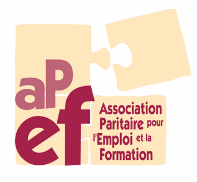 PROJET RPSACCOMPAGNEMENT D’EQUIPEAnnexe B  Concertation sociale
(Un document par institution)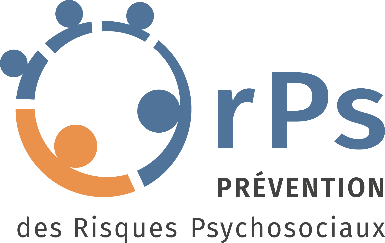 Nom de l’institution concernée OUI OUI OUI NON  NON  NON  Transmettre l’avis syndical  Transmettre l’avis syndical  Transmettre l’avis syndical  Compléter l’attestation sur l’honneur par le responsable  Compléter l’attestation sur l’honneur par le responsable  Compléter l’attestation sur l’honneur par le responsable NOM et Prénom Fonction Signature NOM et Prénom
     NOM et Prénom
     NOM et Prénom
     Atteste que:l’ensemble du personnel de l’institution a été informé du projet,les participants au projet ont marqué leur accordAtteste que:l’ensemble du personnel de l’institution a été informé du projet,les participants au projet ont marqué leur accordAtteste que:l’ensemble du personnel de l’institution a été informé du projet,les participants au projet ont marqué leur accordNOM et Prénom
     NOM et Prénom
     NOM et Prénom
     Atteste que:l’ensemble du personnel de l’institution a été informé du projet,les participants au projet ont marqué leur accordAtteste que:l’ensemble du personnel de l’institution a été informé du projet,les participants au projet ont marqué leur accordAtteste que:l’ensemble du personnel de l’institution a été informé du projet,les participants au projet ont marqué leur accordNOM et Prénom
     NOM et Prénom
     NOM et Prénom
     Atteste que:l’ensemble du personnel de l’institution a été informé du projet,les participants au projet ont marqué leur accordAtteste que:l’ensemble du personnel de l’institution a été informé du projet,les participants au projet ont marqué leur accordAtteste que:l’ensemble du personnel de l’institution a été informé du projet,les participants au projet ont marqué leur accordMandat DS  DSI  CPPT  CEMandat DS  DSI  CPPT  CEMandat DS  DSI  CPPT  CEAtteste que:l’ensemble du personnel de l’institution a été informé du projet,les participants au projet ont marqué leur accordAtteste que:l’ensemble du personnel de l’institution a été informé du projet,les participants au projet ont marqué leur accordAtteste que:l’ensemble du personnel de l’institution a été informé du projet,les participants au projet ont marqué leur accordMandat DS  DSI  CPPT  CEMandat DS  DSI  CPPT  CEMandat DS  DSI  CPPT  CEAtteste que:l’ensemble du personnel de l’institution a été informé du projet,les participants au projet ont marqué leur accordAtteste que:l’ensemble du personnel de l’institution a été informé du projet,les participants au projet ont marqué leur accordAtteste que:l’ensemble du personnel de l’institution a été informé du projet,les participants au projet ont marqué leur accordOrganisation syndicaleCNE/CSC 
 SETCa/FGTB
 CGSLB Organisation syndicaleCNE/CSC 
 SETCa/FGTB
 CGSLB Organisation syndicaleCNE/CSC 
 SETCa/FGTB
 CGSLB Atteste que:l’ensemble du personnel de l’institution a été informé du projet,les participants au projet ont marqué leur accordAtteste que:l’ensemble du personnel de l’institution a été informé du projet,les participants au projet ont marqué leur accordAtteste que:l’ensemble du personnel de l’institution a été informé du projet,les participants au projet ont marqué leur accordSignatureSignatureSignatureAtteste que:l’ensemble du personnel de l’institution a été informé du projet,les participants au projet ont marqué leur accordAtteste que:l’ensemble du personnel de l’institution a été informé du projet,les participants au projet ont marqué leur accordAtteste que:l’ensemble du personnel de l’institution a été informé du projet,les participants au projet ont marqué leur accord